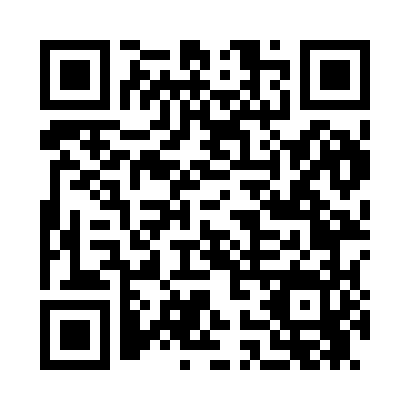 Prayer times for Ancora, New Jersey, USAWed 1 May 2024 - Fri 31 May 2024High Latitude Method: Angle Based RulePrayer Calculation Method: Islamic Society of North AmericaAsar Calculation Method: ShafiPrayer times provided by https://www.salahtimes.comDateDayFajrSunriseDhuhrAsrMaghribIsha1Wed4:365:5912:564:477:549:182Thu4:345:5812:564:477:559:193Fri4:335:5712:564:477:569:204Sat4:315:5612:564:477:579:225Sun4:305:5512:564:487:589:236Mon4:285:5312:564:487:599:247Tue4:275:5212:564:488:009:268Wed4:255:5112:564:488:019:279Thu4:245:5012:564:498:029:2810Fri4:235:4912:564:498:039:3011Sat4:215:4812:564:498:049:3112Sun4:205:4712:564:498:059:3213Mon4:195:4612:564:508:069:3414Tue4:175:4512:564:508:079:3515Wed4:165:4412:564:508:089:3616Thu4:155:4312:564:508:099:3817Fri4:135:4312:564:518:099:3918Sat4:125:4212:564:518:109:4019Sun4:115:4112:564:518:119:4120Mon4:105:4012:564:518:129:4321Tue4:095:3912:564:528:139:4422Wed4:085:3912:564:528:149:4523Thu4:075:3812:564:528:159:4624Fri4:065:3712:564:528:169:4725Sat4:055:3712:564:538:169:4826Sun4:045:3612:574:538:179:5027Mon4:035:3612:574:538:189:5128Tue4:025:3512:574:538:199:5229Wed4:015:3512:574:548:199:5330Thu4:015:3412:574:548:209:5431Fri4:005:3412:574:548:219:55